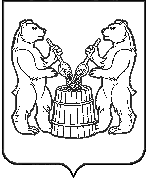 Устьянский муниципальный округАрхангельской областиСОБРАНИЕ ДЕПУТАТОВПервого созыва Шестая сессияРЕШЕНИЕ	Руководствуясь положением о звании «Почетный гражданин Устьянского района», утвержденным  решением Собрания депутатов от 26 ноября 2021 года  № 416 и на основании предложения комиссии по отбору кандидатур на присвоение звания «Почётный гражданин Устьянского муниципального района Архангельской области»(протокол от 7 апреля 2023 года) Собрание депутатов Устьянского муниципального округа» Р Е Ш А Е Т: 1.Присвоить звание «Почетный гражданин Устьянского района» Корзову Михаилу Ивановичу2. Решение вступает в силу со дня подписания.Председатель Собрания депутатовУстьянского муниципального округа                                                                      Ю.Б. Пачина Глава Устьянского муниципального округа                                                             С.А.Котлов(165210 Архангельская область, Устьянский район п. Октябрьский, ул. Комсомольская д.7  тел/факс 5-12-75 e-mail: sdepust@mail.ru)от  19 мая 2023 года № 108О  присвоении звания «Почетный гражданин Устьянского района»